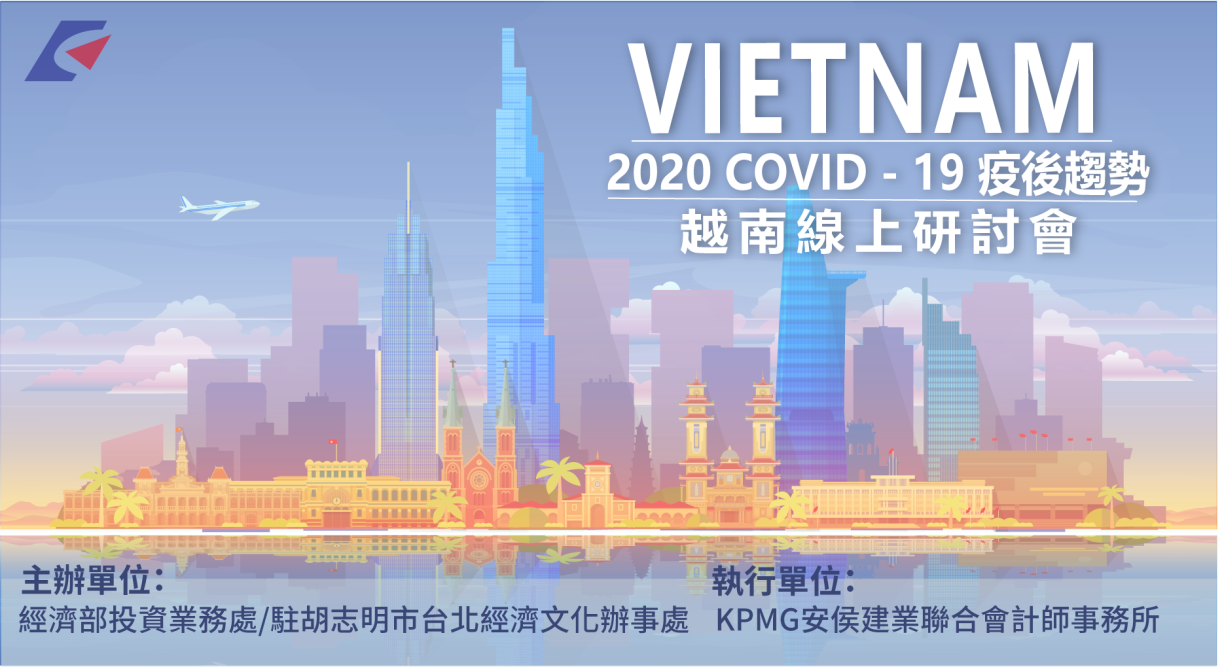 COVID-19疫情為全球經濟帶來巨大影響，為協助在越南投資布局的企業先進因應疫情衝擊、為疫情後新經濟局勢超前佈署，經濟部投資業務處特別與駐胡志明市台北經濟文化辦事處合作舉辦【2020 COVID-19疫後趨勢-越南】線上研討會，邀請專家，針對COVID-19當下、短期至中長期之影響與應注意事項等進行專題分享，期望能幫助廠商擬訂最適切的營運方針，即早在全球經濟變局中站穩腳步。內容精采不容錯過!議程：聯絡窗口：(02) 8101 6666 黃小姐(分機16504) phoebehuang@kpmg.com.tw首播日期/時間播放平臺活動QR-Code2020年6月8日臺灣時間：11:00／越南時間：10:00經濟部投資業務處YouTubehttps://www.youtube.com/channel/UC8yxBc4634RP3vy-87xj12g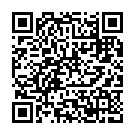 時間主題主講人11:00開場致詞經濟部投資業務處 處長 張銘斌駐胡志明市台北經濟文化辦事處 處長 鍾文正11:05當下：疫情後經濟情勢駐胡志明市台北經濟文化辦事處 經濟組組長 龔榮男11:15當下：稅務及勞動因應KPMG 駐越南所 執業會計師 吳政諺 11:25短期：疫情過後企業布局觀察和鼎隆建築責任有限公司 董事長/僑務委員  簡智明11:35中長期：製造產業邁入數位時代KPMG安侯建業顧問部 執行副總 劉彥伯11:45專家訪談：疫後經濟情勢產業疫後振興數位轉型新趨勢與談主持人： KPMG 駐越南所 執業會計師 吳政諺與談者： 駐胡志明市台北經濟文化辦事處 經濟組組長 龔榮男  和鼎隆建築責任有限公司 董事長/僑務委員 簡智明 KPMG安侯建業顧問部 執行副總 劉彥伯